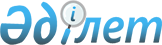 Об организации социальных рабочих мест и утверждении перечня работодателей
					
			Утративший силу
			
			
		
					Постановление акимата Тарбагатайского района Восточно-Казахстанской области от 13 февраля 2012 года N 42. Зарегистрировано управлением юстиции Тарбагатайского района Департамента юстиции Восточно-Казахстанской области 17 февраля 2012 года за N 5-16-126. Утратило силу - постановлением акимата Тарбагатайского района от 21 мая 2012 года N 154

      Сноска. Утратило силу - постановлением акимата Тарбагатайского района от 21.05.2012 N 154.      Примечание РЦПИ.

      В тексте сохранена авторская орфография и пунктуация.

      В соответствии подпунктом 13) пункта 1 статьи 31 Закона Республики Казахстан от 23 января 2001 года «О местном государственном управлении и самоуправлении в Республике Казахстан», пунктом 2 статьи 5 и подпунктом 5-4) статьи 7 Закона Республики Казахстан от 23 января 2001 года «О занятости населения» и пунктом 6 Правил организации и финансирования социальных рабочих мест, утвержденных постановлением Правительства Республики Казахстан от 19 июня 2001 года N 836 «О мерах по реализации Закона Республики Казахстан от 23 января 2001 года «О занятости населения», акимат Тарбагатайского района ПОСТАНОВЛЯЕТ:



      1. Организовать социальные рабочие места для трудоустройства безработных и незанятого населения из целевых групп (далее - социальные рабочие места).



      2. Утвердить перечень работодателей, где будут организованы социальные рабочие места, согласно приложению к настоящему постановлению.



      3. Социальные рабочие места финансируются за счет поступления целевых текущих трансфертов из республиканского бюджета.



      4. Коммунальному государственному учреждению «Центр занятости»:

      1) консультировать граждан по вопросам, связанным с трудоустройством на социальные рабочие места;

      2) в соответствии с заключенными договорами направлять граждан из целевых групп населения для трудоустройства на организованные социальные рабочие места к работодателям.



      5. Признать утратившим силу постановление акимата Тарбагатайского района от 9 июня 2010 года № 191 «Об организации социальных рабочих мест» (зарегистрировано в реестре государственной регистрации нормативных правовых актов за № 5-16-95 от 16 июня 2010 года).

      6. Контроль за исполнением настоящего постановления возложить на заместителя акима района Азимханова С.



      7. Настоящее постановление вводится в действие по истечении десяти календарных дней после дня его первого официального опубликования.

       Аким района                                Е. Текешов

Приложение к постановлению

акимата Тарбагатайского района

от 13 февраля 2012 года № 42 Перечень работодателей для организации социальных

рабочих мест в 2012 году      Директор коммунального

      государственного учреждения

      «Центр занятости»

      Тарбагатайского района                     Т.А. Жакупбаев
					© 2012. РГП на ПХВ «Институт законодательства и правовой информации Республики Казахстан» Министерства юстиции Республики Казахстан
				№Организации, предприятияЧисленность рабочих местРазмер месячной заработной платы, тенгеПродолжительность работы, в месяцахРазмер компенсации из средств государственного бюджетаРазмер компенсации из средств государственного бюджетаРазмер компенсации из средств государственного бюджетаПрофессия№Организации, предприятияЧисленность рабочих местРазмер месячной заработной платы, тенгеПродолжительность работы, в месяцахпервые шесть месяцев - 50%последующие три месяца  - 30%последние два месяца  - 15%Профессия1Крестьянское хозяйство "Аяккы Токтамыс"(по согласованию)250 0001125 00015 0007 500скотник2Крестьянское хозяйство "Сырым"(по согласованию )250 0001125 00015 0007 500скотник3Товарищество ограниченной ответственностью "ПМК-Курылыс"(по согласованию )350 0001125 00015 0007 500штукатур, плотник, каменщик4Сельский потребительский кооператив "Сайболат"( по согласованию )250 0001125 00015 0007 500водитель5Крестьянское хозяйство "Акжар-2"(по согласованию )250 0001125 00015 0007 500электросварщик6Индивидуальный предприниматель Нурекенов.Т (по согласованию )550 0001125 00015 0007 500пекарь7Индивидуальный предприниматель Кожахметова.Г (по согласованию )350 0001125 00015 0007 500продавец8Индивидуальный предприниматель Кожахметов.К  (по согласованию)350 0001125 00015 0007 500строитель9Товарищество ограниченной ответственностью  "Ақсуат автомектебі" (по согласованию )250 0001125 00015 0007 500оператор ЭВМ10Товарищество ограниченной ответственностью "Муниципальный рынок" акимата Тарбагатайского района350 0001125 00015 0007 500бухгалтер, водитель, строитель11Индивидуальный предприниматель Ибраева.Р (по согласованию )350 0001125 00015 0007 500водитель12Индивидуальный предприниматель Кайырбаева.А (по согласованию)450 0001125 00015 0007 500повар, тракторист13Индивидуальный предприниматель Мерекеулы.Б (по согласованию )350 0001125 00015 0007 500каменщик14Крестьянское хозяйство «Руслан» (по согласованию )250 0001125 00015 0007 500скотник15Крестьянское хозяйство «Жамбыл» (по согласованию )150 0001125 00015 0007 500скотник16Крестьянское хозяйство «Атамекен» (по согласованию )150 0001125 00015 0007 500скотник17Крестьянское хозяйство «Акдидар» (по согласованию )250 0001125 00015 0007 500тракторист18Крестьянское хозяйство «Талпын»(по согласованию )250 0001125 00015 0007 500скотник19«Тугыл» коммунальное государственное предприятия (по согласованию )250 0001125 00015 0007 500электросварщик, плотник20Крестьянское хозяйство «Рустембек» (по согласованию )250 0001125 00015 0007 500скотник21Крестьянское хозяйство «Арман» (по согласованию )450 0001125 00015 0007 500водитель, пекарь22Крестьянское хозяйство «Коныс» (по согласованию )250 0001125 00015 0007 500скотник23Крестьянское хозяйство «Дастан» (по согласованию )550 0001125 00015 0007 500тракторист24Крестьянское хозяйство «Туяк» (по согласованию )150 0001125 00015 0007 500скотник25Крестьянское хозяйство «Баркытбел» (по согласованию )250 0001125 00015 0007 500скотник26Крестьянское хозяйство «Акбадеш» (по согласованию )350 0001125 00015 0007 500скотник27Крестьянское хозяйство «Базар» (по согласованию )450 0001125 00015 0007 500скотник28Индивидуальный предприниматель Ахметова.М (по согласованию )250 0001125 00015 0007 500повар29Крестьянское хозяйство «Тимур» (по согласованию )150 0001125 00015 0007 500водитель30Крестьянское хозяйство «Нуржан» (по согласованию )150 0001125 00015 0007 500скотник31Крестьянское хозяйство «Алибек» (по согласованию )150 0001125 00015 0007 500скотник32Крестьянское хозяйство «Асет» (по согласованию )150 0001125 00015 0007 500скотник33Крестьянское хозяйство «Усен» (по согласованию )150 0001125 00015 0007 500скотник34Крестьянское хозяйство «Айдын-Шалкар» (по согласованию )150 0001125 00015 0007 500скотник35Крестьянское хозяйство «Жолан» (по согласованию )450 0001125 00015 0007 500скотник36Индивидуальный предприниматель Саутбаева.А (по согласованию )147 0001123 50014 1007 050продавец